27 апреля 2017 года на территории МАДОУ Д/с №27 «Чебурашка»прошла игра на знание правил дорожного движениядля старших дошкольников и их родителей  «За безопасность всей семьей!»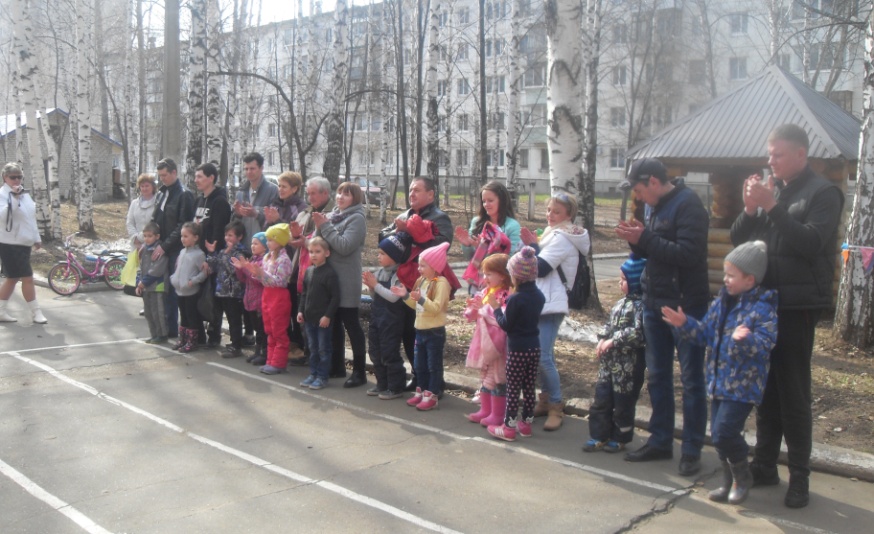 Подготовили  и провели эту игру инструктора по ФК: Швецова Л.А., Короткова Е.В., Каргашина М.Ю. На этапах помогали студенты ЧИК. Музыкальное сопровождение мероприятия организовала музыкальный руководитель – Глухих И.А.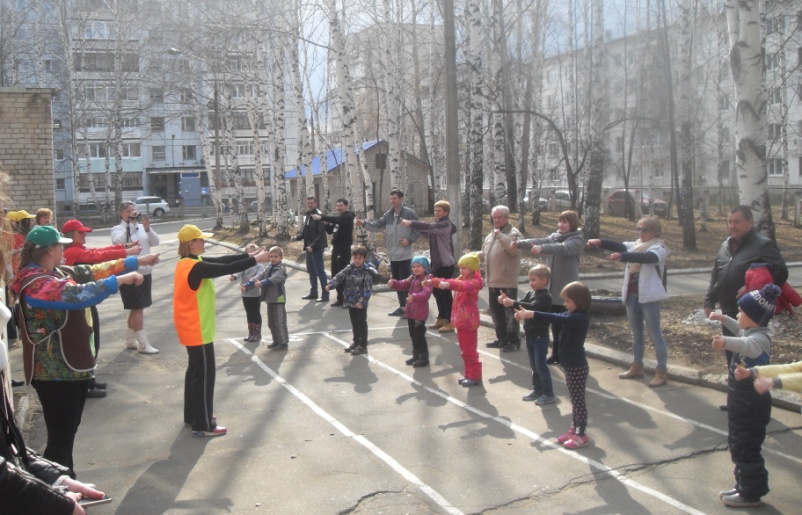 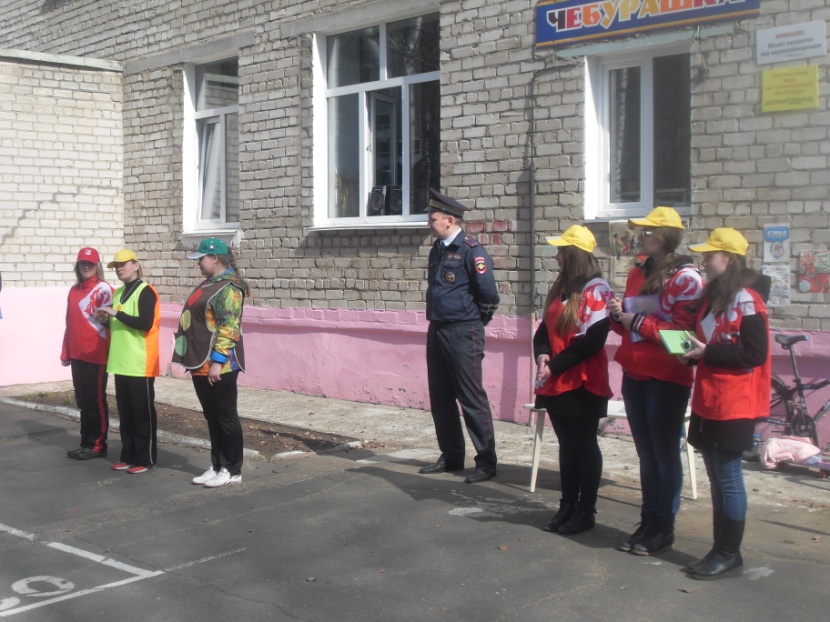 Участников игры приветствовал инспектор по ПДД - Федосеев Максим Валерьевич.Он сказал напутственные слова командам и наблюдал за ними на прохождении этапов.Всего нужно было пройти с маршрутным листом 6 этапов и отгадать зашифрованное слово.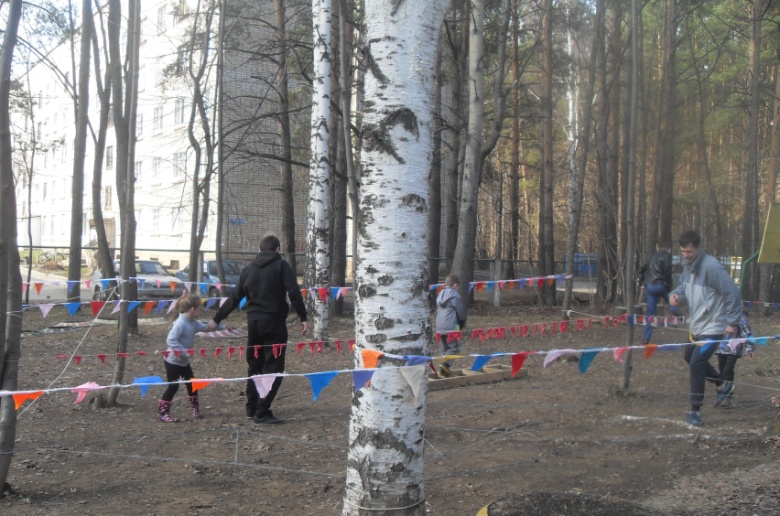 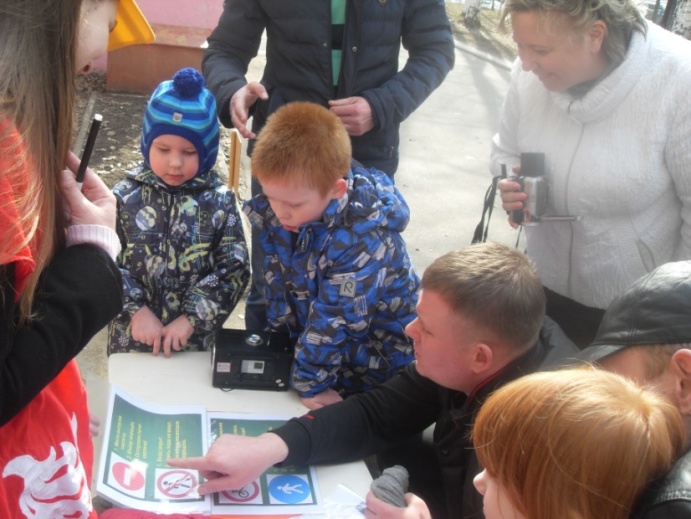 Все семьи справились  и с полосой препятствий, и с викториной. 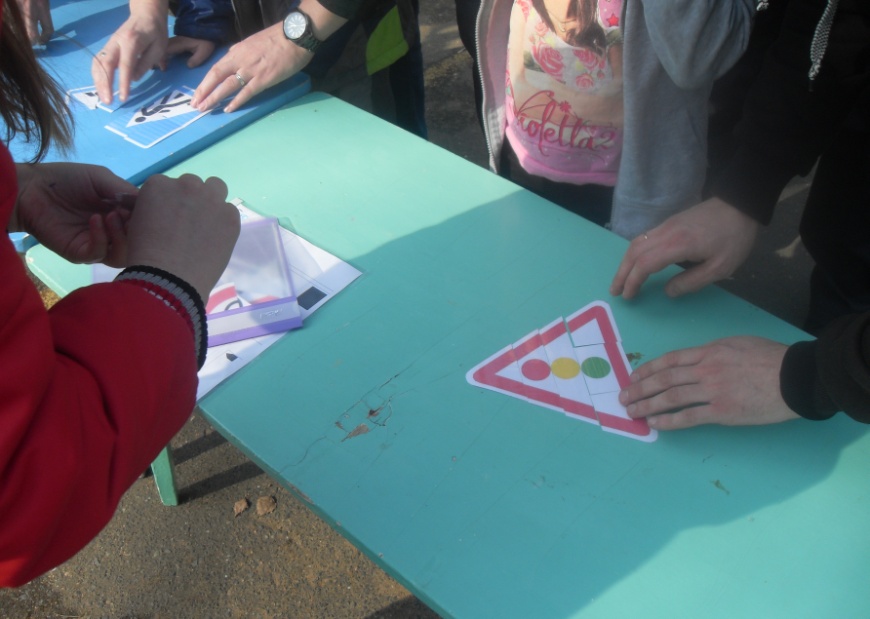 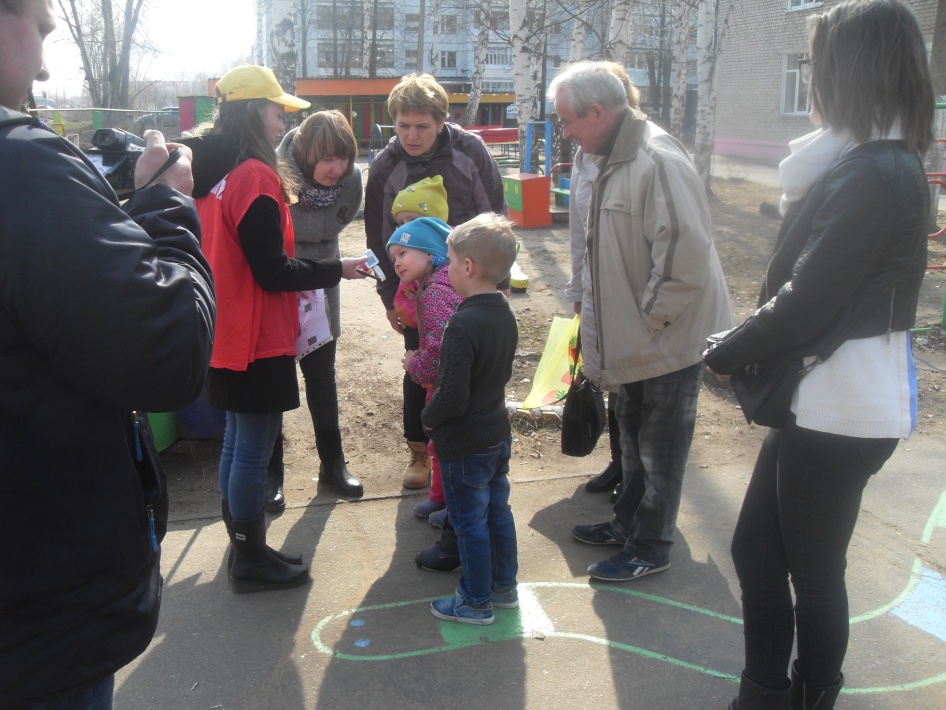 Собрали пазлы из дорожных знаков, отгадали уличные звуки, 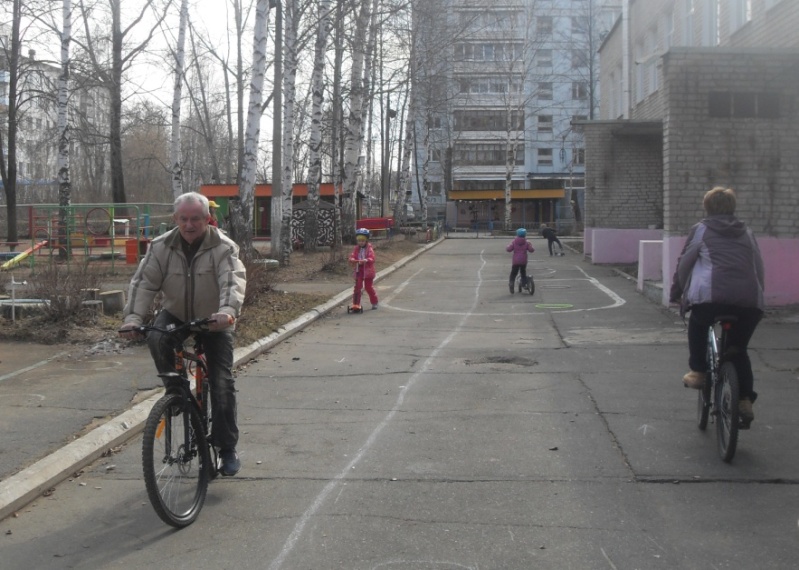 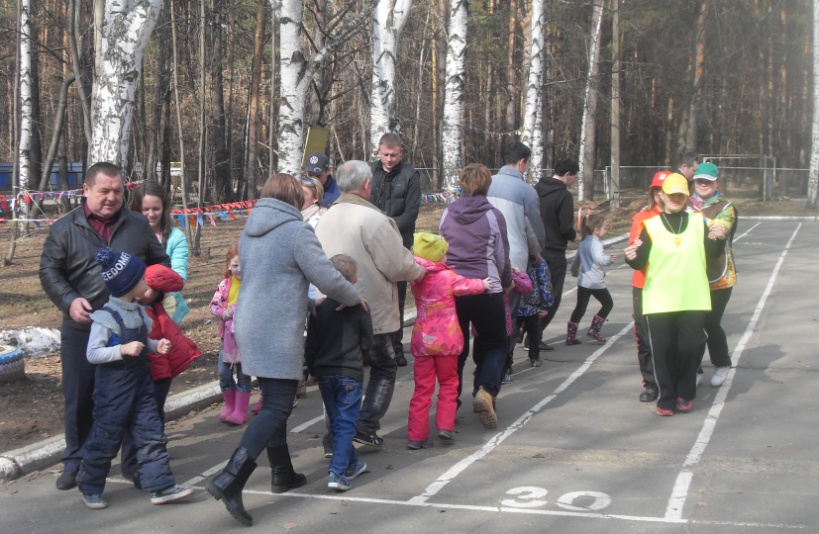 правильно проехали на велосипеде и самокате и, конечно же, весело поиграли!В данном мероприятии приняли участие 12 семей (по 3 семьи от каждого корпуса). 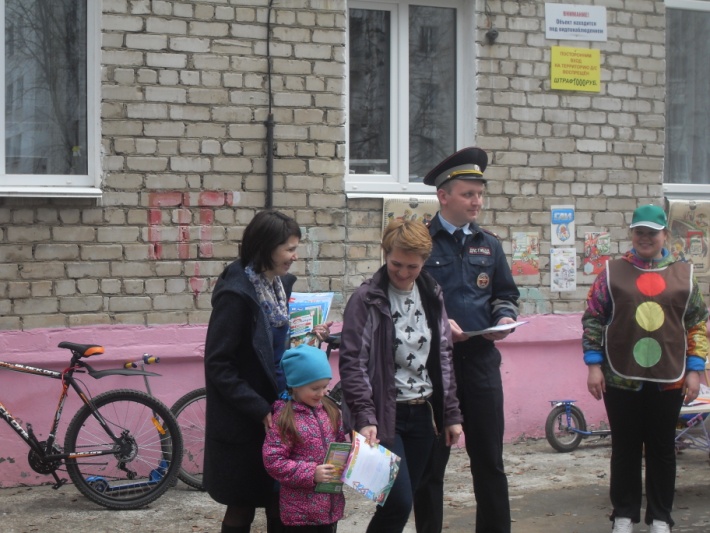 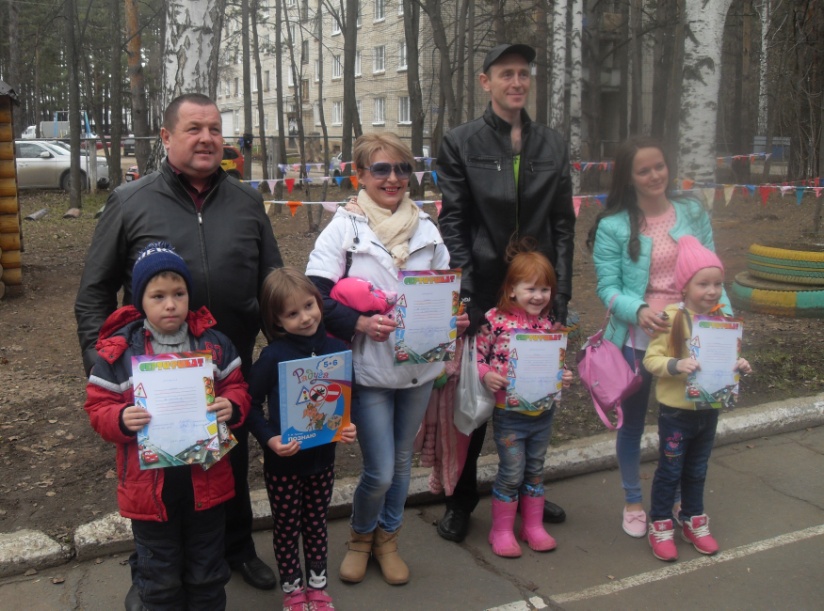 Все они получили заслуженные награды, а самое главное закрепили знания о безопасности своей семьи на дороге!Фотоотчет подготовила инструктор по ФК: Швецова Л.А.